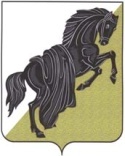 Комиссия по инженерно-техническим инфраструктурам и инвестиционной политикеСобрания депутатов Каслинского муниципального районапятого созываР Е Ш Е Н И Еот «07» июня 2016 года № 9								г. КаслиО результатах работы Управления строительства и инфраструктуры администрации Каслинского муниципального районаЗаслушав и обсудив информацию заместителя главы Каслинского муниципального района Горбунова А.А. о результатах работы Управления строительства и инфраструктуры администрации Каслинского муниципального района, руководствуясь ст.8 Регламента Собрания депутатов Каслинского муниципального районаКомиссия по инженерно-техническим инфраструктурам и инвестиционной политике РЕШАЕТ:Информацию о результатах работы Управления строительства и инфраструктуры администрации Каслинского муниципального района (далее - Управление), принять к сведению.Рекомендовать администрации Каслинского муниципального района  представить на очередное заседание депутатской комиссии информацию:- о структуре Управления;- о схеме взаимодействия  специалистов Управления с главами поселений,    руководителями Муниципальных унитарных предприятий жилищно-коммунальной сферы, директорами образовательных организаций Каслинского муниципального района;- об организации исполнения переданных полномочий по решению вопросов местного значения.Председатель комиссии							               В.А.Ласьков